2020-2021学年度高三英语阶段练习题2021.01.13第一部分听力（共两节，满分30分）第一节听下面5段对话．每段对话后有一个小题，从题中所给的A、B、C三个选项中选出最佳选项．听完每段对话后，你都有10秒钟的时间来回答有关小题和阅读下一小题．每段对话仅读一遍．1．What does the woman mean?	A．It's time to leave．	B．It's a rare chance．	C．It's a waste of time．2．What time will the man probably leave?	A．1:25．	B．1:20．	C．1:15．3．Where does the conversation probably take place?	A．At the Customs．	B．At the airport．	C．At the railway station．4．What is the relationship between the speakers?	A．Teacher and student．	B．Strangers．	C．Classmates．5．How long does it take the speakers to get to the lecture hall?	A．About 40minutes．	B．About 30 minutes．	C．About 10minutes．第二节听下面5段对话或独白．每段对话或独白后有几个小题，从题中所给的A、B、C三个选项中选出最佳选项．听每段对话或独白前，你将有时间阅读各个小题，每小题5秒钟；听完后，各小题将给出5秒钟的作答时间．每段对话或独白读两遍．听第6段材料，回答第6、7题．6．Who would like to work in a large company?A．The man．	B．The woman．	C．The woman's friend．7．What advantage does a small company offer?	A．Large room to improve yourself．	B．Not obeying the rules of the company．	C．Having more freedom to move．听第7段材料，回答第8至10题．8．What is the woman?	A．A singer．	B．A graduate．	C．An actress．9．Why does the woman feel unhappy?	A．Her parents disagree with her idea．	B．She has a quarrel with her classmates．	C．She doesn't want to perform before the audience．10．What can we know about the man?	A．His aunt is a teacher．	B．He is a strong minded person．	C．He has a talent for singing．听第8段材料，回答第11至13题．11．Whose salary will be put into the saving account?	A．The man's．	B．The woman's．	C．The man's and the woman's．12．How many people are there in the man's family?	A．3．	B．4．	C．5．13．What can we learnfrom the conversation?	A．The man likes buying dresses for his wife．	B．The man has just gota pay rise．	C．The man likes eating out．听第9段材料，回答第14至17题．14．How does the manfeel when he comes back home?	A．Relieved．	B．Worried．	C．Sad．15．Where is the woman?	A．In the sitting room．	B．In the bedroom．	C．In the kitchen．16．What does the man eat?	A．Bread．	B．Carrot cake．	C．Mushroom soup．17．What will the man do next?	A．Finish his assignment．	B．Prepare for his exam．	C．Do some housework．听第10段材料，回答第18至20题．18．What does the speaker talk about?	A．Healthy lifestyles．	B．Ways to live a modem life．	C．The importance of exercise．19．How long should we exercise a day in the beginning?	A．15 to 20 minutes．	B．30 to 40 minutes．	C．50 to 60 minutes．20．How do you feel if you do exercise with others?	A．Boring．	B．Curious．	C．Interesting．第二部分阅读理解（共两节，满分50分）第一节（共15小题；每小题2.5分，满分37.5分）阅读下列短文，从每题所给的A、B、C、D四个选项中，选出最佳选项．Create Training and Educational VideosATEM Mini includes everything you need, All the buttons are positioned on the front panel so it's very easy to learn．I here are 4 HDMI video inputs for connecting cameras and computers, plus a USB output that resembles a webcam so you can connect to Zoom or Skype．ATEM software Control for Mac and PC is also included, which allows access to more advanced broadcast features!Use Professional Video Effects	ATEM Mini is really a professional broadcast switcher used by television stations．This means it has professional effects such as a DVE for picture in picture effects commonly used for commentating（作现场解说）over a computer slide show．There are titles for presenter names, wipe effects for transitioning between sources and a green screen keyer for replacing backgrounds with graphics!Live Stream Training and Conferences	The ATEM Mini Pro model has a built-in hardware streaming engine for live streaming via itsInternet connection．This means you can live stream to YouTube, Facebook and Twitch in much better quality and with perfectly smooth motion．You can even connect a hard disk or flash storage to the USB connection and record your stream for upload later!Keep watch on all Video Inputs	With so many cameras, computers and effects, things can get busy fast! The ATEM Mini Pro model lets you see all cameras, plus streaming and recording status all on a single TV or monitor．There are even indicators to show when a camera is on air! Only ATEM Mini is a true Professional television studio in a small compact design!	ATEM Mini……US$295*	ATEM Mini Pro……US$595*	ATEM Software Control……Free21．Why is it not difficult for people to learn to use ATEM Mini?	A．Because its buttons are put on the front panel．	B．Because its USB output looks like a webcam．	C．Because four video inputs connect computers．	D．Because it allows access to advanced features．22．Which part focuses on the monitoring function?	A．Create Training and Educational Videos	B．Use Professional Video Effects	C．Live Stream Training and Conferences	D．Keen watch on all Video Inputs23．This passage is a__________________．	A．public service ad		B．short story	C．commercial ad		D．Dews reportBThe next time you find an excuse to abandon your ambition, think of Chris Nikic. On November 7, 2020, 2l-year-old Chris Nikic made history as the first person with Down Syndrome to attempt and complete an lronman．Organized by the World Triathlon Corporation, it requires athletes to swim 2.4 miles, bike 112 miles, and run a full 26.2-mile marathon-in under 17 hours!The event, which took place in Panama City, Florida, began early in the morning with a two-lap swim in the Gulf of Mexico. Chris, who was tied to his coach for safety, completed the course well within 2 hour, 20-minute time limit．The 112-mile bike ride, which Chris rode alone, proved a little more challenging．Not accustomed to drinking water while riding．he was forced to make multiple stops, To make matters worse, the young athlete was attacked by an army of red ants whose nest he accidentally stepped on during a break．He also had a bleedingkneeafter crashing while speedingdownhill．Despitethese setbacks, Chris managed to complete the lap before the 5:30 pmcut-off-time．The competition's final challenge-a two-lap 26.2-mile run along the waterfront-startedsmoothly．However, Chris was tired out? by the tenth mile．But, with encouragement from his coach and cheering bystanders, the youngster somehow managed to cross the finish line in 16 hours, 46minutes, and 9 seconds-almost 15 minutes under the 17-hour time limit．Chris is no stranger to overcoming challenges．Born with two holes in his heart, he underwent surgery at just five months old．He was too weak to walk independently until he was four, Due to his Down Syndrome, every expert his parents spoke to focused on the limitations rather than the possibilities．To Chris, this race was more than just a finish line and celebration of victory．It's about being an example to other kids and families that face similar barriers．24．What does the underlined part "an Ironman"in paragraph 1 refer to?	A．A competition．		B．An organization．	C．A person．		D．An artwork．25．Which of the following best describes Chris's bike ride experience?	A．Romantic．	B．Eventful．	C．Pleasant．	D．Smooth．26．What does the author intend to do in paragraph 5?	A．Stimulate readers' interest．	B．Introduce a new topic．	C．Summarize the previous paragraphs．	D．Add some background information．27．What can we learn from Chris's story?	A．Winning is everything．	B．No dream is unachievable．	C．Life is full of choices．	D．Misfortune is a barrier to success．CSound may offer a creative way to take the ocean's temperature．Climate change is steadily warming the seas, which have absorbed about 90 percent of the excess heat trapped by greenhouse gases．This warming contributes to sea-level rise, endangers species and influences weather patterns．But tracking the warming is tricky．Ship-based observations capture only snapshots in time over a tiny portion of the water．Satellite observations cannot enter very deep below the surface．The most detailed picture of ocean heat comes from Argo, which can drop down to around 6,500feet．But there are only about 4,000 such floats, and they cannot sample deeper parts of the oceans．In Science, researchers at the California Institute of Technology and the Chinese Academy of Sciences compared the travel speeds of sounds produced by undersea earthquakes to detect ocean warming over wider areas．Because sound travels faster in warmer water, differences in speed car reveal changing temperatures．"They' re opening up a whole new area of study,"says Princeton University geophysicist Frederik Simons, who was not involved in the research．Inspired by those early efforts to measure ocean heat with sound, Caltech researcher Wenbo Wu thought to monitor low-frequency sound waves sent out by earthquakes below the seafloor．"know these earthquakes are very powerful sources,"Wu says, "So why not try to use the earthquakes?"He and his team tested the idea near Indonesia's island of Nias, where the Indo Australian Plate is bumping under the Sunda Plate．The researchers gathered sound data from 4,272 earthquakes of magnitude 3 or greater from 2004 to 2016, and they compared sound wave speeds from quakes that originated in the same spot over the years．By modeling the differences, often just fractions of a second, they found that the ocean near Nias was warming by about 0.08 degree Fahrenheit per decade-more than the 0.047 degree F suggested by Argo's data．Less than one degree F does not sound large, but it takes considerable heat to warm the entire eastern Indian Ocean．The new method is promising, says University of Hawaii oceanographer Bruce Howe, who was not involved in the work．Meanwhile Simons and his colleagues are exploring an alternative technique, employing dozens of underwater microphones called hydrophones to catch more earthquake sounds．He notes that finding out the floats' precise locations will be challenging, however．Overcoming such challenges would fill in important gaps, Wu says,"We really need different methods of gathering the data as much as possible．"28．What do people do to take ocean's temperature?	A．Ships sail across all the oceans to take photos．	B．Satellites are used to provide data on ocean heat．	C．Argo enters the deepest seas for detailed pictures．	D．The numbers of floats hit a record high for samples．29．Why can sound be a method for detecting ocean warming?	A．Because its speed varies with the temperature of water．	B．Because it accompanies earthquakes below the seafloor．	C．Because it is approved by Chinese and US researchers．	D．Because its value has been proved by previous efforts．30．What is the similarity between the researches by Wu and Simons?	A．They use hydrophones as floats．	B．They exchange their data with Argo．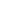 	C．They meet the same trouble at work．	D．They employ new research methods．31．What can be the best title for the passage?	A．Undersea earthquakes		B．Climate and seas	C．Sound and ocean heat		D．New method foundDResearchers say they have translated the meaning of gestures that wild chimpanzees（黑猩猩）use to communicate．They say wild chimps communicate 19 specific messages to one another with a"vocabulary"of 66 gestures．The scientists discovered this by following and filming groups of chimps in Uganda, and examining more than 5, 000 incidents of these meaningful exchanges．Dr Catherine Hobaiter, who led the research, said that this was the only form of intentional communication to be recorded in the animal kingdom．Only humans and chimps, she said, had a system of communication where they deliberately sent a message to another group member．"That's what's so amazing about chimp gestures,"she said．"They're the only thing that looks like human language in that respect．"Although previous research has shown that apes and monkeys can understand complex information from another animal's call, the animals do not appear to use their voices intentionally to communicate messages．This was a significant difference between calls and gestures, DrHobaiter said．Chimps will check to see if they have the attention of the animal with which they wish to communicate．In one case, a mother presents her foot to her crying baby, signalling: "Climb on me," The youngster immediately jumps on to its mother's back and they travel off together．"The big message from this study is that there is another species（物种）out there that is meaningful in its communication, so that's not unique to humans,"said DrHobaiter．Dr Susanne Shultz, an evolutionary biologist from the University of Manchester, said the study was praiseworthy in seeking to enrich our knowledge of the evolution of human language．But, she added, the results were"a little disappointing"．"The vagueness of the gesture meanings suggests either that the chimps have little to communicate, or we are still missing a lot of the information contained in their gestures and actions, she said．"Moreover, the meanings seem to not go beyond what other animals convey with non-verbal communication．So, it seems the gulf remains．"32．What do chimps and humans have in common according to DrHobaiter?	A．Memorizing specific words．	B．Understanding complex information．	C．Using voices to communicate．	D．Communicating messages on purpose．33．What did Dr Shultz think of the study?	A．It was well designed but poorly conducted．	B．It was a good try but the findings were limited．	C．It was inspiring but the evidence was unreliable．	D．It was a failure but the methods deserved praise．34．What does the underlined word "gulf" in the last paragraph mean?	A．Difference．	B．Conflict．	C．Balance．	D．Connection．35．Which of the following is the best title for the text?	A．Chimpanzee behavior study achieved a breakthrough	B．Chimpanzees developed specific communication skills	C．Chimpanzees:  the smartest species in the animal kingdom	D．Chimpanzee language:  communication gestures translated第二节（共5小题；每小题2.5分，满分12.5分）	阅读下面短文，从短文后的选项中选出可以填入空白处的最佳选项．选项中有两项为多余选项．A dog snoring away the afternoon on the living room floor．Walruses napping belly-up on a beach．Lions stretching out on the grassland．These sleepy scenes may make people wonder whythese other mammals（哺乳动物）seem to be getting so much more sleep than humans．Do they actually need more sleep?Are they just sleeping because they can?________36_______ prepared for a surprising and fascinating answer to these questions:________37_______Though constantly studied, sleep is one of the great mysteries modern science hasn'tcompletely cracked．"We really don't know what sleep is for,"said Dr. David Raizen．________38_______Across many studies of mammalian sleep, scientists have observed that less sleep is connected with larger body sizes．A reason for this may be that the larger an animal is, the more calories it needs, and the more time it needs to spend eating．However, the matter is far from settled．________39_______Some differences in observed sleep might not be what they seem．Just because a house cat sleeps for 18 hours a day doesn't mean it needs all that sleep to function, Raizen said．Some sleep is probably a matter of convenience-done when it's not safe for an animal to be out, when food availability is low or simply because there's nothing else to do．As for human sleep?Raizen said the most important thing is for people to listen to their bodies and get as much sleep as they feel they need．________40_______A．Nobody knows．B．Should humans be sleeping more, too?C．More efforts are being put in interpreting sleep better．D．Scientists are doing research trying to find the answer．E．Sleep is complex, hard to measure in wild animals and even harder to interpret．F．One idea is that sleep in mammals has something to do with body size and diet．G．It is about eight hours for most folks but might be as few as five and as many as eleven．第三部分：语言运用（共两节，满分30分）第一节完形填空（共15小题；每小题1分，满分15分）请认真阅读下面短文，从短文后各题所给的A、B、C、D四个选项中，选出最佳选项，并在答题卡上将该项涂黑．After that weekend my high school classmates and I would go our________41_______ ways．Many planned on attending colleges far away, as I did．Others had jobs lined up and a few were thinking about________42_______．Directly in front of me was a friend, who________43_______ and smiled, acting a little self-satisficed．He and a couple of friends had decided to play one________44_______ trick before graduation．The night before, they'd________45_______ over to the principal's home and used rolls of toilet paper to decorate his house and yard．The principal onstage had given no________46_______ that anything was wrong．Hearing my name, I took a deep breath,________47_______ climbed the steps, crossed the stage and stopped in front of the principal．He handed me my________48_______ case．I couldn't wait to open it and find my name, ________49_______ that I had graduated．My friend opened his case and all of us burst into________50_______．What we saw was a single roll of toilet paper inside．The choices we make________51_______ our lives．Our high school principal had a great sense of________52_______ and took this opportunity to play a trick back on the boys, but they were allowed to graduate．Sometimes we get lucky when we do something wrong．________53_______, sometimes we don't．I often wonder what________54_______ those who didn't make it to graduation．The________55_______ way to stay out of trouble is to avoid it in the first place．41．A．wide	B．separate	C．similar	D．contradictory42．A．education	B．success	C．marriage	D．separation43．A．sighed	B．cursed	C trembled	D．yawned44．A．usual	B．important	C．last	D．very45．A．slipped	B．swung	C．skipped	D．swapped46．A．meaning	B．framework	C．fantasy	D．indication47．A．nervously	B．casually	C．shamefully	D．elegantly48．A．paper	B．diploma	C．tool	D．glass49．A．assuming	B．informing	C．confirming	D．identifying50．A．laughter	B．tears	C．anger	D．song51．A．destroy	B．violate	C．undergo	D．shape52．A．kindness	B．humor	C．happiness	D．accomplishment53．A．Anyhow	B．Furthermore	C．Still	D．Therefore54．A．became of	B．brought about	C．got across	D．brought out55．A．bravest	B．simplified	C．meanest	D．surest第二节（共10小题：每小题1．5分，满分15分）	阅读下面短文，在空白处填入1个适当的单词或括号内单词的正确形式．A swing（秋千）could be important for learning, according to one girls'school．At Brighton Girls, a private school for children________56_______（age）4-18, a swing is to be installed in the sixth-form study center after some of the teenagers asked for one．After some research, the headmistress．Rosie McColl, said she discovered a swing would be ________57_______（benefit）．She said, "I knew ________58_______ student in a previous school who used to go out and swing in a nark between lessons．________59_______（current）, what we are doing is bringing the swing into the school________60_______（help）build a culture．This leads to better results ________61_______ students in terms of both their well being and academic achievement．"Recent studies show physical activity can improve brain function as well as calming the mindand body, at a time when ________62_______（anxious）among teenagers is at record levels．So far, McColl'sdecision ________63_______（support）by parents, including Sam Cartwright-Hatton, a psychologist at Sussex University, ________64_______ wrote a letter to the government before schools returned in September calling for new, more creative lessons to help children settle back into class．McColl advises students ________65_______（prepare）for exams over the Christmas holiday to find a swing in a local park between revision classes．"No one is ever too old to goon the swings, to play, to think and to dream,"she said．第四部分写作（共两节，满分40分）第一节（满分15分）2020年12月19日上午，学校组织全体同学在电视上观看了嫦娥五号工程月球样本交接仪式，同学们观看后心潮澎湃，倍感自豪，决心认真学习，今后报效祖国，……请你为校报英文专栏写一篇新闻报道，内容包括：1．观看时间、方式、内容；2．同学们的感想．注意：1．写作词数应为80左右；2．请在答题卡的相应位置作答．Students Watching Chang'e 5 Samples Handover________________________________________________________________________________________________________________________________________________________________________________________第二节读后续写（满分25分）	阅读下面短文，根据所给情节进行续写，使之构成一个完整的故事．	Snowflakes dancing in the sky, it was an awfully cold winter．Mary felt as gray as the sky outside．She struggled to get by the tough winter because her bills went up while her income went down．	Her refrigerator sat empty．Her only food consisted of peanut butter, bread and bananas,only enough for two sandwiches．Worse still, it would be four days before she got paid．As Mary prepared to sit down and eat half of her remaining food, she heard a knock at the door．Who could it be such a freezing night? Robbery scenes from films flashed across her mind．Then Mary shook her head and laughed at her foolish thought-no robber would choose her as a target．Opening the door, she saw a stranger standing outside, body trembling with cold．"Madam, sorry to disturb you, but I'm lost and get stuck in the snow．Could you please spare a piece of bread?"the stranger asked cautiously and politely in a weak but deep voice．"I'm afraid not,"said Mary, "but I could make you a peanut butter and banana sandwich．""That sounds wonderful,"the stranger answered．"Mind if I wait here on the porch?"Yes, I do mind,"Mary replied, "but you could come in and eat it at the table．"Not expecting both food and warmth, the stranger entered the house eagerly．Mary hurried off to the kitchen for the last four pieces of bread, peanut butter, and bananas．In a few minutes, she returned and invited him to sit down to eat what she could offer．After eating, the man thanked and said goodbye to her．Looking outside, Mary hesitated a moment and said, "If you don't mind, you can sleep on the sofa．"That would be good enough,"responded the man gratefully．Mary went into her room, and locked the door．The next morning,when she woke up．she remembered the man．"How will I tell him I have nothing for breakfast?"she asked herself．She dressed, unlocked, and opened the door slightly．	注意：1．续写词数应为150左右；2．请按如下格式在答题卡的相应位置作答．	To her surprise, the man was nowhere to be seen．________________________________________________________________________________________________________________________________________________________________________________________________________________________________________________________________________________________________________________________________________________________________________________	Mary opened the envelope and found a letter．____________________________________________________________________________________________________________________________________________________________________________________________________________________________________________________________________________________________________________________________________________________________________________________________________________________________________________________________________________2021.01.14答案听力1-20 AABBC  CBABA  CBCCAAABCA阅读理解21-23 ADC  24-27 A BD B28-31 BADC   32-35 DBAD七选五36-40 BAFEG完形填空41-45 BCDCA   46-50 DABCA   51-55 DBCAD语法填空56．aged		57．beneficial		58．A						59．Currently		60．to help61．for		62．anxiety		63．has been supported			64．who			65．preparing写作一：A possible version:Students watching Chang'e 5 samples handed-over	All the students in our school watched the live broadcast of Chang'e 5 samples being handed over for research on the morning of 19th December 2020, Saturday．Scientists are reported to carry out the storage, analysis and research of the country's first samples from the moon．	Every boy and every girl is inspired and encouraged, feeling proud of our great country．They are determined to work heart and soul from now on and contribute to our motherland in the future．（80 words）写作二Sample:To her surprise, the man was nowhere to be seen．Looking for him thoroughly once again, she confirmed that the stranger had left, without saying goodbye．Apparently, the "robber" had left without taking anything．Complaining of the man's impoliteness, Mary collapsed on the sofa where she put him up the night before, getting a little bit annoyed．With nothing left to eat, she sighed, "Anyway, good luck to him!" She got down to tidying up the sofa when an envelope lying on it came into her eyes．Mary opened the envelope and found a letter．It read, "It is harder to trust a stranger, especially when that stranger appears homeless．You have helped me restore faith in humanity so you deserve what you have received．"Mary had no idea what the stranger meant until she saw a cheque worth $ 10,000. Tears of delight welled up in her eyes．As it turned out, the stranger, who got stuck in the heavy snow and turned to her for help, was a successful businessman．Gazing at the warm light cast through the window, she decided to pay the kindness forward whatever the future would hold．